Figure 4 – Smile appearance after the removal of composite resin restorations.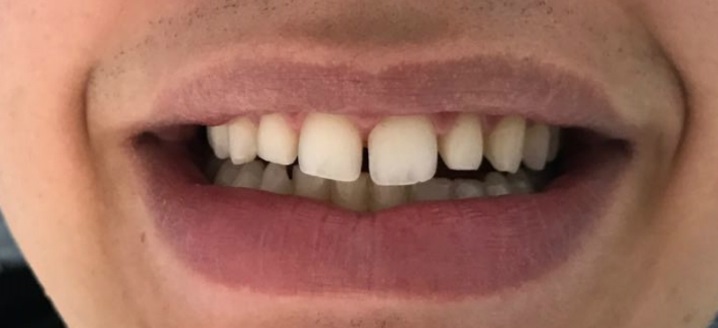 